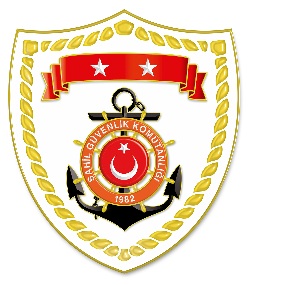 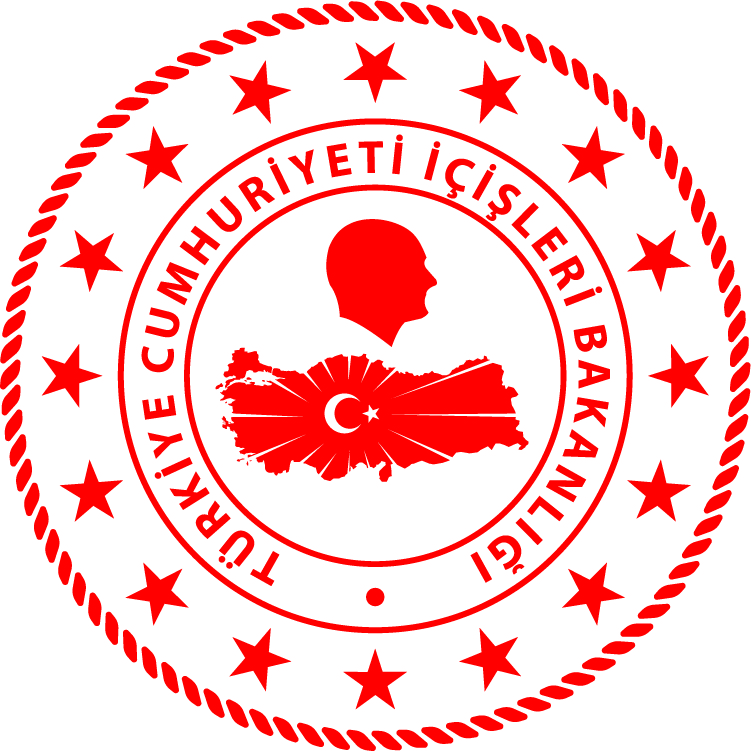 Marmara BölgesiAkdeniz BölgesiS.NUTARİHTESPİTUYGULANAN İDARİ PARA CEZASI MİKTARI (TL)CEZANIN KESİLDİĞİİL/İLÇE-MEVKİİAÇIKLAMA115 Nisan 2021Gerçek kişiler için su ürünleri ruhsat tezkeresi olmamak(3 işlem)3.273İSTANBUL/FatihToplam 7 işleme 19.746 TL idari para cezası uygulanmıştır.215 Nisan 2021Yasak sahada kara ve kıllı midye avcılığı yapmak (3 işlem)5.562İSTANBUL/FatihToplam 7 işleme 19.746 TL idari para cezası uygulanmıştır.215 Nisan 2021Gemiler için su ürünleri ruhsat tezkeresi olmamak 10.911İSTANBUL/FatihToplam 7 işleme 19.746 TL idari para cezası uygulanmıştır.S.NUTARİHTESPİTUYGULANAN İDARİ PARA CEZASI MİKTARI (TL)CEZANIN KESİLDİĞİİL/İLÇE-MEVKİİAÇIKLAMA115 Nisan 2021Yasak sahada su ürünleri avcılığı yapmak (2 işlem)3.708MERSİN/Silifke Toplam 
2 işleme 3.708 TL idari para cezası uygulanmıştır.